新竹縣十大伴手禮&農特產品東方美人茶 芎林番茄 關西仙草 北埔擂茶 龍眼蜂蜜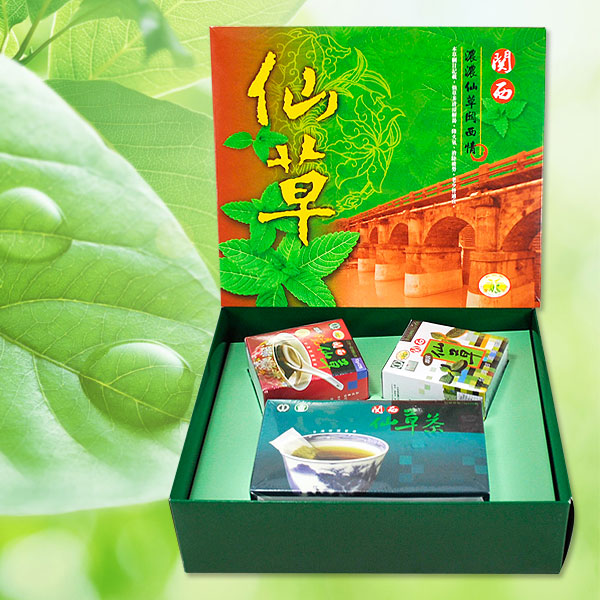 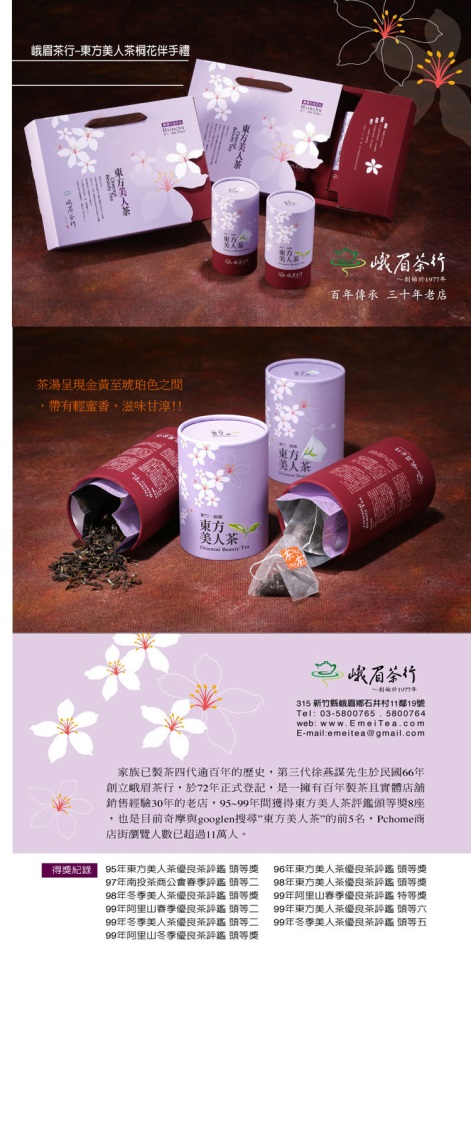 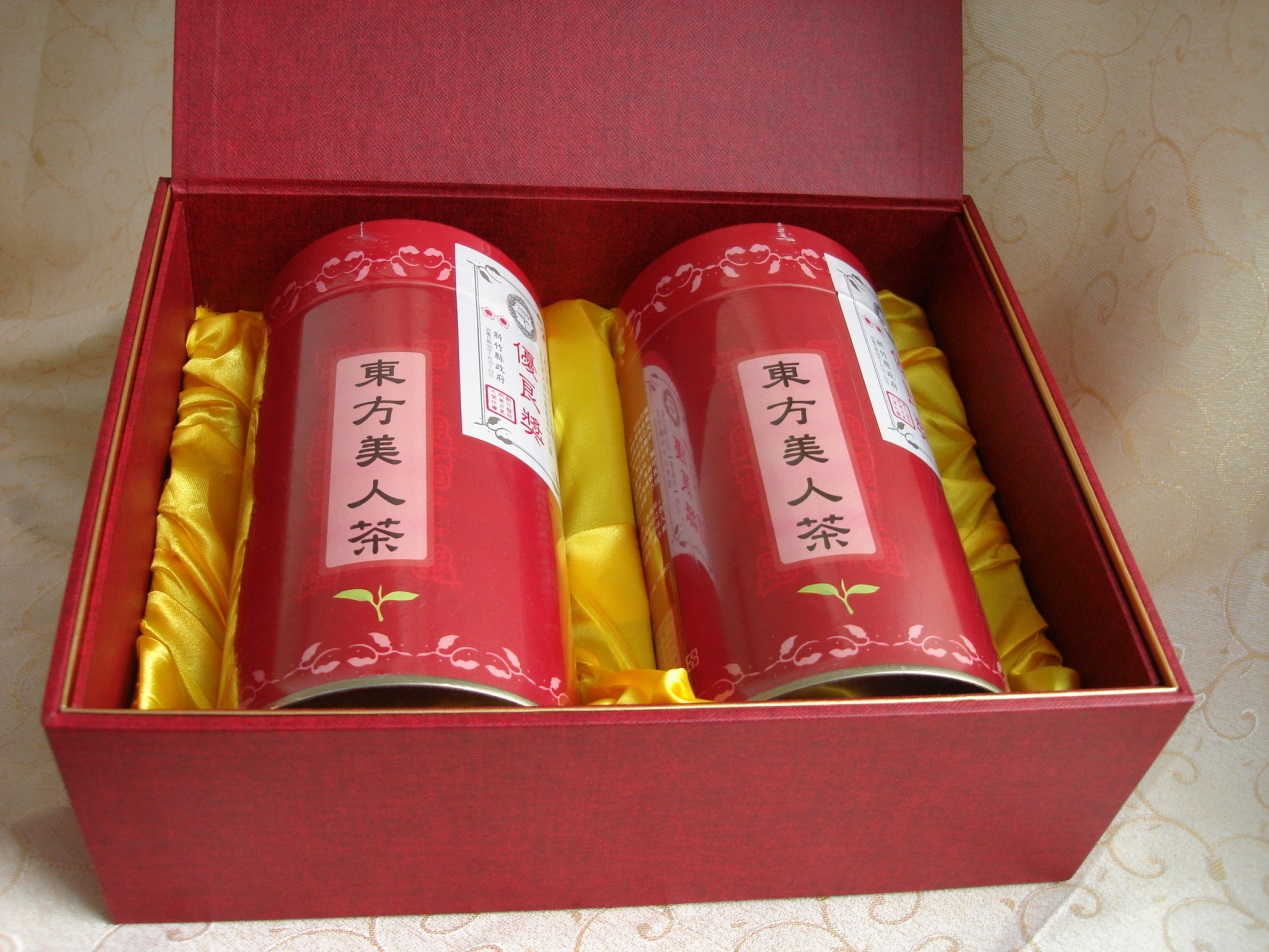 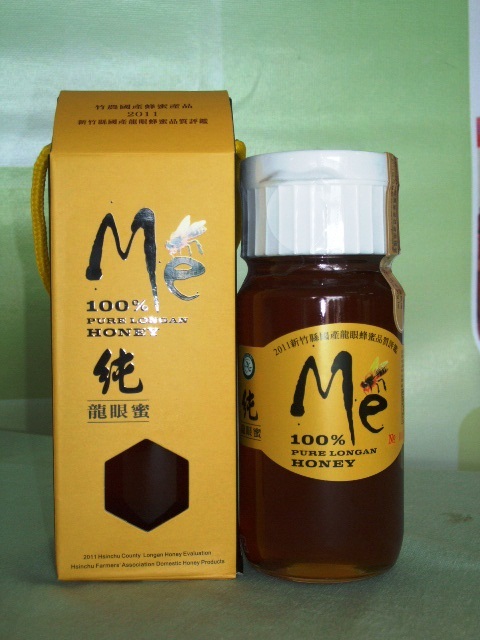 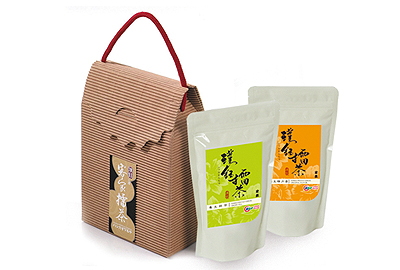 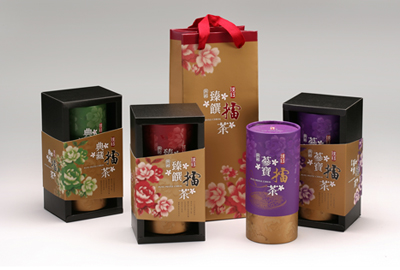 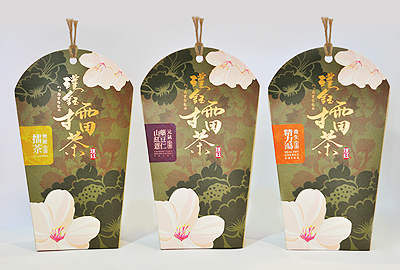 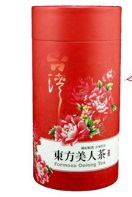 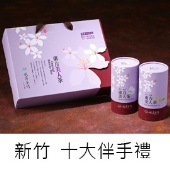 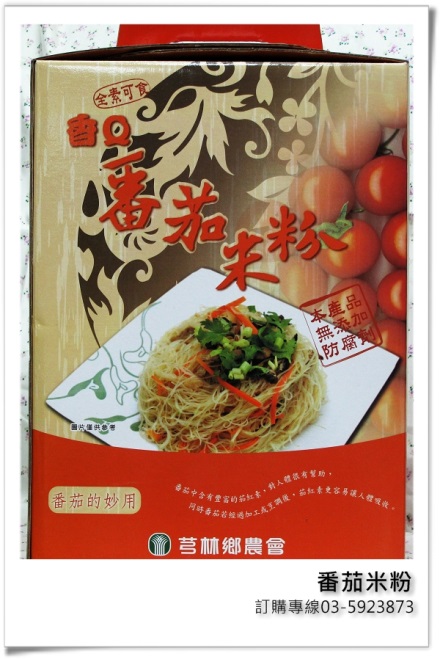 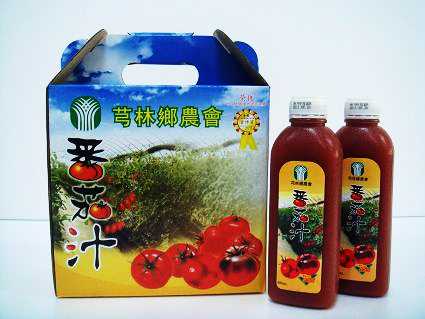 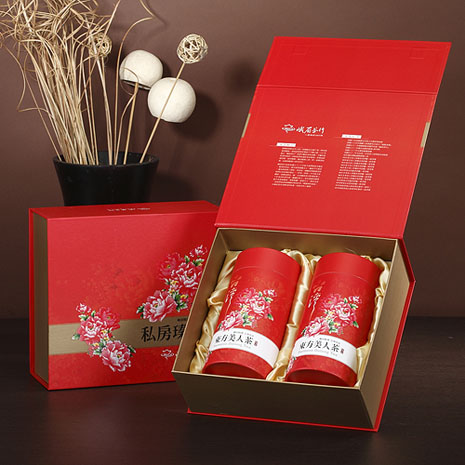 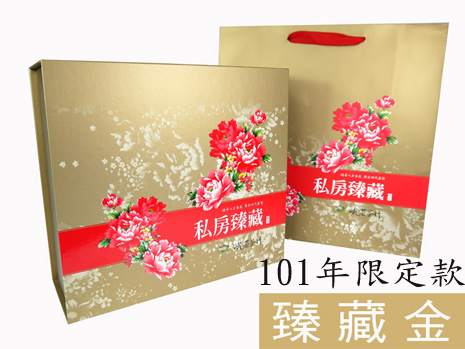 